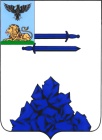 Муниципальное бюджетное общеобразовательное учреждение «Кустовская средняя общеобразовательная школа Яковлевского городского округа»309081, село Кустовое, ул.Победы, д.5-а, тел.42-4-41;42-4-80ПРИКАЗ О    создании рабочей группы по сопровождению введения учебного предмета «Труд (технология)На  основании приказа министерства просвещения Российской Федерации от 19.03.2024 № 171 «О внесении изменений в некоторые приказы Министерства просвещения Российской Федерации, касающиеся федеральных образовательных программ начального общего образования, основного общего образования и среднего общего образования», приказа Министерства образования Белгородской области №1145 от 08 мая 2024 года «Об организации работы по введению учебного предмета «Труд (технология»ПРИКАЗЫВАЮ:1. Назначить координатором введения учебного предмета «Труд (технология)- руководителя МО учителей ИЗО, ОБЖ, технологии, физической культуры Малыхину Т.В.2.Создать рабочую группу по введению учебного предмета «Труд (технология) в следующем составе:3. Рабочей группе:выполнить мероприятия согласно дорожной карты по введению учебного предмета «Труд (технология)»  привлекать при необходимости иных работников МБОУ «Кустовская СОШ»   для выполнения мероприятий дорожной карты по введению учебного предмета «Труд (технология)»проводить совещания, консультации и другие действия для выполнения мероприятий дорожной карты.  4. Контроль исполнения приказа оставляю за собой.Директор школы                               А.А.Белашова27.05.2024                    № 97Руководительдиректор школы          Белашова А.А.Заместитель руководителяЗаместитель директора  Чепурная О.В.ЧленыЗаместитель директора Ушакова А.В.Руководитель ШМО   Малыхина Т.В.Заместитель директора   по АХЧ  Власова Н.В.